Children’s Challenging BehaviorsA Class for Parents of Children With Mental Health Needs (ages 16 and under)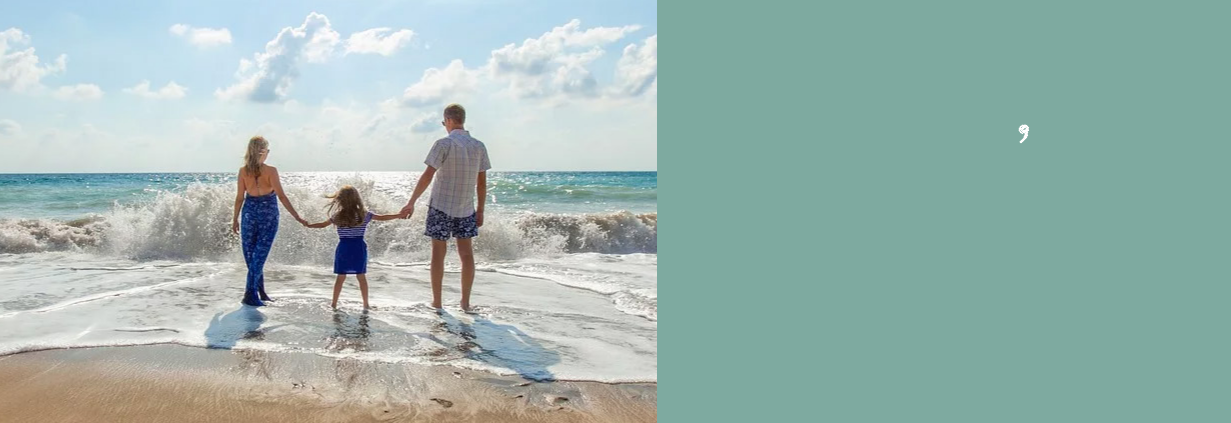 SaturdayFebruary 1, 202010:00 a.m. - 4:00 p.m.VB Strong Center in Partnershipwith Sentara Healthcare3388 Princess Anne Rd.Virginia Beach, VA 23456e class is taught by trained parents who provide first-hand experience and knowledge. You will receive a comprehensive class manual. Lunch is included! Childcare stipends are availableTo register or for more information:Call Susannah at 757-214-2227 tsuroskie@gmail.comCLASS is FREE but registration is required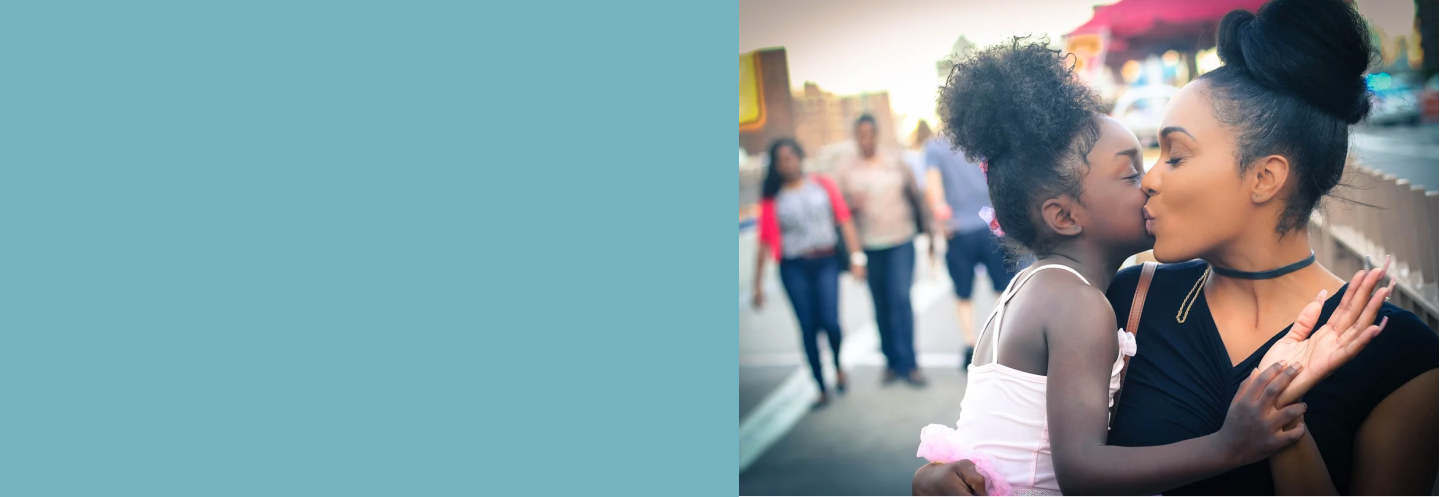 You Will Learn:Typical vs challenging behaviors and how to respondWho to call for helpAvailable community resourcesThe ins and outs of special education and other educational supportsParenting strategiesSponsored By:Coastal Virginia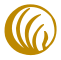 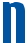 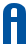 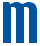 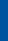 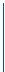 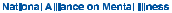 Developed by NAMI Virginia as part of the Virginia Family Network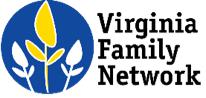 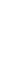 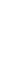 291 Independence Blvd., Suite 542www.namicoastalvirginia.orgcontact@namicoastalvirginia.org291 Independence Blvd., Suite 542www.namicoastalvirginia.orgcontact@namicoastalvirginia.orgVirginia Beach, VA 23462www.namicoastalvirginia.org(757) 499-2041Virginia Beach, VA 23462(757) 499-2041